    ΠΑΝΕΠΙΣΤΗΜΙΟ ΠΕΛΟΠΟΝΝΗΣΟΥ      ΣΧΟΛΗ  ΟΙΚΟΝΟΜΙΑΣ ΚΑΙ ΤΕΧΝΟΛΟΓΙΑΣΑΝΑΚΟΙΝΩΣΗΣας ενημερώνουμε ότι σύμφωνα με νέο Δελτίο Τύπου του Υπουργείου Παιδείας, Θρησκευμάτων και Αθλητισμού η ηλεκτρονική εγγραφή των επιτυχόντων στην Τριτοβάθμια Εκπαίδευση παρατείνεται έως και την Τετάρτη 20 Σεπτεμβρίου 2023, λόγω της συνέχισης των έκτακτων και απρόβλεπτων δυσμενών καιρικών συνθηκών που πλήττουν τη χώρα μας. Η παράταση που δίνεται αφορά τους:·         Επιτυχόντες των Πανελλαδικών Εξετάσεων·         Επιτυχόντες της ειδικής κατηγορίας των πασχόντων από σοβαρές παθήσεις·         Επιτυχόντες με την ειδική κατηγορία Ελλήνων Πολιτών Μουσουλμανικής   Μειονότητας   Θράκης·         Αποφοίτους Γενικού Λυκείου και ΕΠΑΛ, με διακρίσεις σε επιστημονικές Ολυμπιάδες (καθώς για τη συγκεκριμένη κατηγορία δεν εφαρμόζεται ηλεκτρονική εγγραφή, παρατείνεται η προθεσμία εγγραφής τους στις Γραμματείες των Ιδρυμάτων).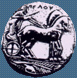 